Коммерческое предложение №К-1 от 11.08.2022 г.Уважаемые господа!Компания «Кессборер» совместно с официальным дилером по РФ ООО "МаксКар" благодарит Вас за интерес к продукции Kässbohrer. Ссылаясь на Ваш запрос, ниже представлены коммерческие условия и технические характеристики продукта.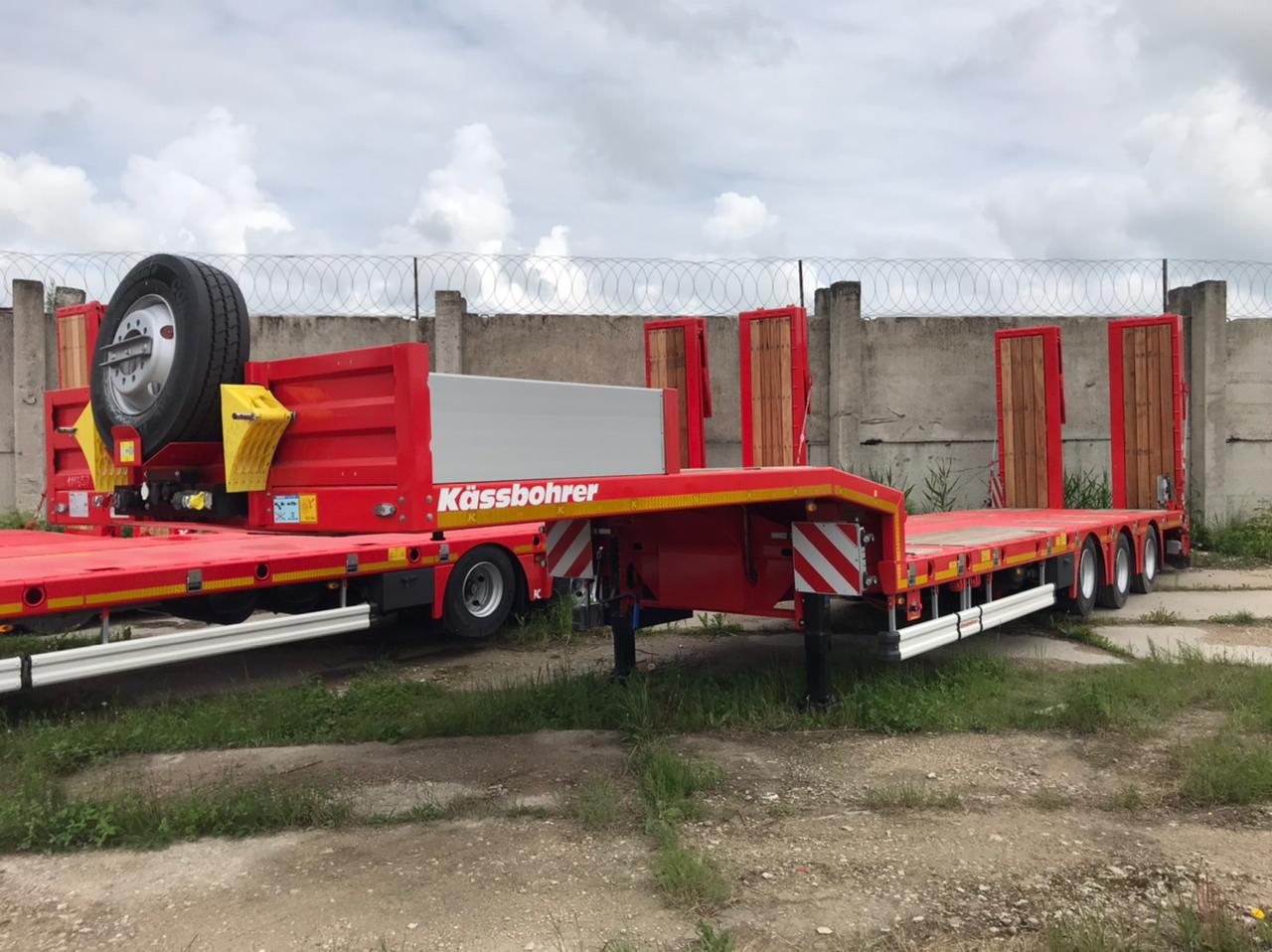 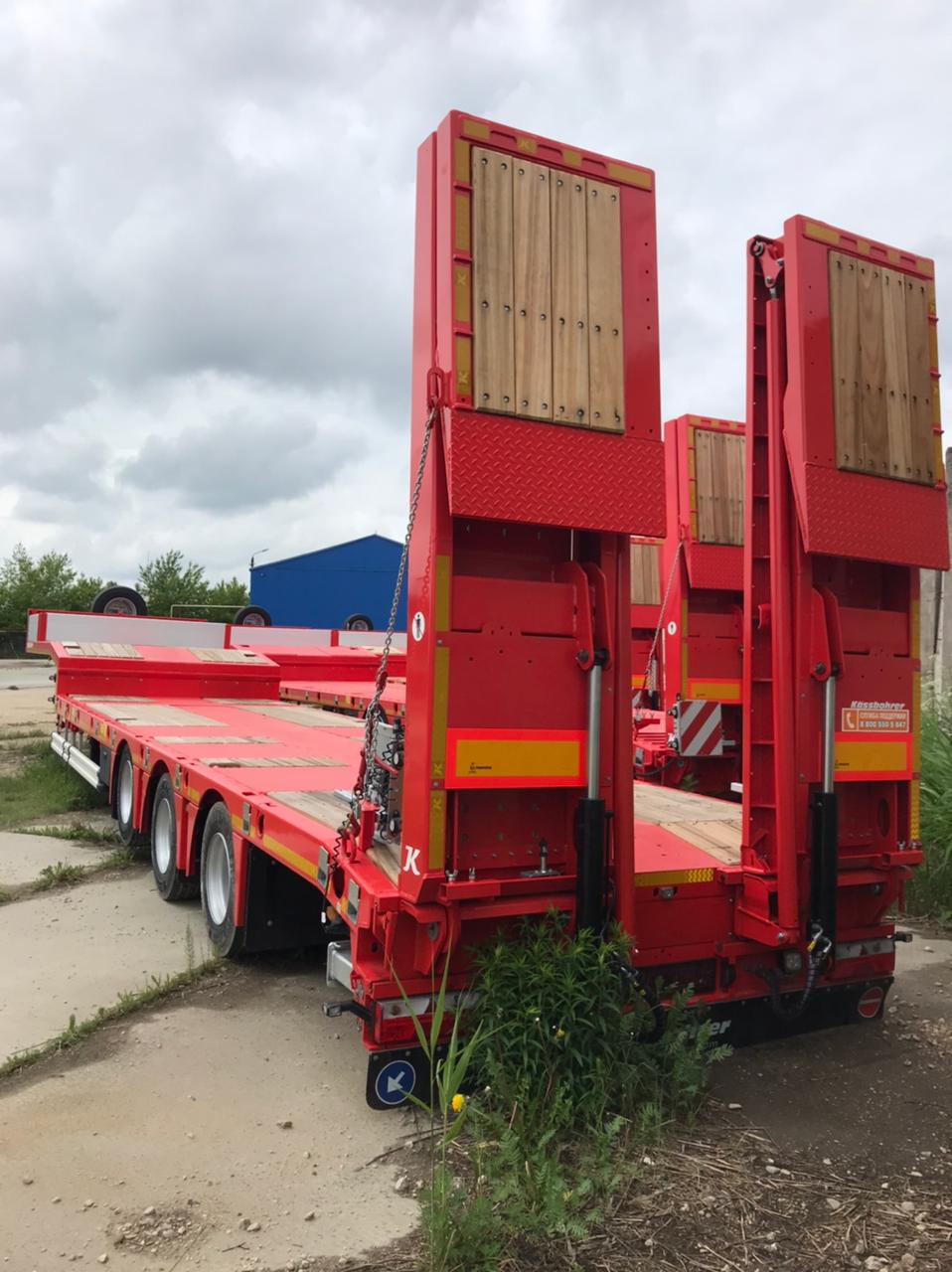 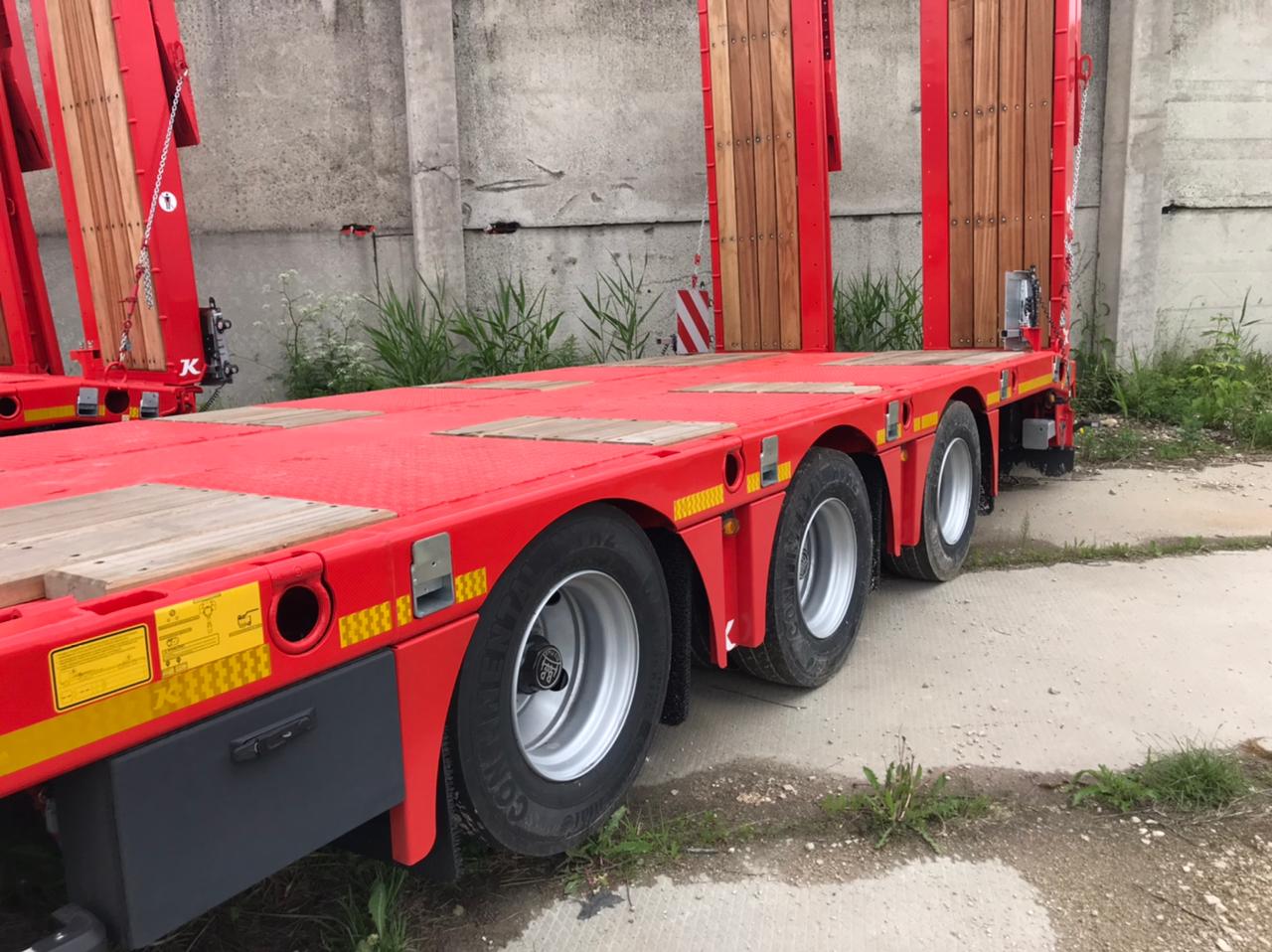 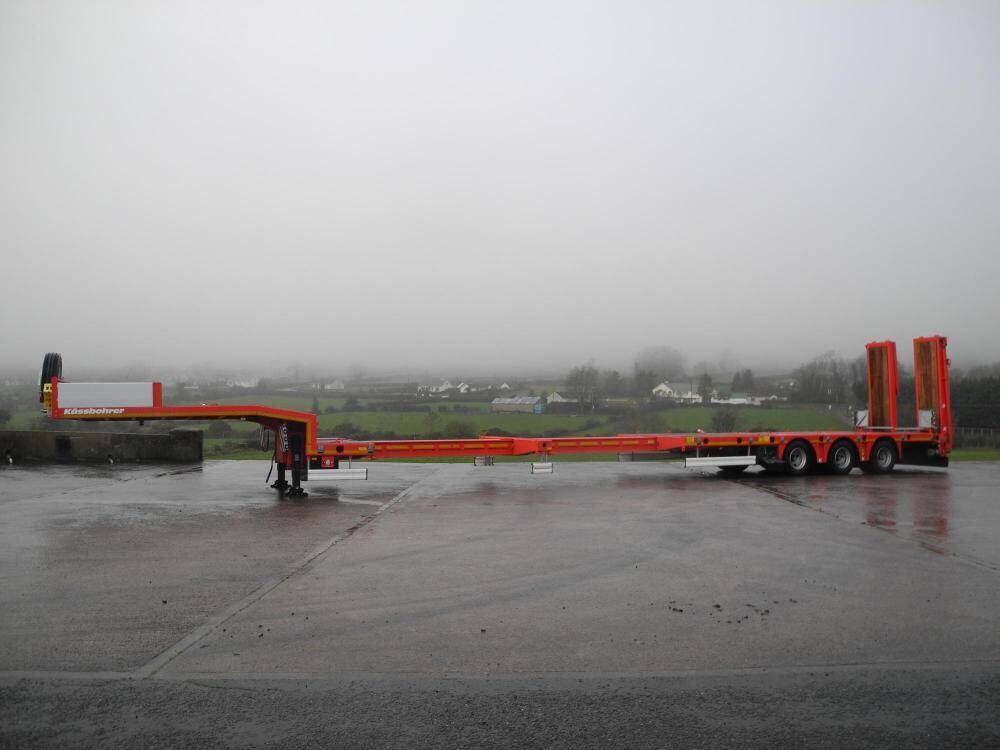 Условия и цены:Количество: 1 единица.VIN: WKVDAS00300120153.ЭПТС выдан: 164302048864470, 04.08.2022 г..Стоимость: 6 400 000 руб., в т.ч. НДС.Отгрузка: 301032, Тульская область, г. Ясногорск, ул. Заводская, д.3, Литер 53Условия оплаты: - 100% - предоплата после подписания договора поставки,Возможен зачет вашего б/у прицепа или легкового авто в трейд-ин!Срок действия коммерческого предложения до 15.08.2022 г.Скачать фото с сайта:https://www.maxcar54.ru/catalog/pritsepy-i-polupritsepy/traly/nizkoramnyy-tral-teleskop-k-ssbohrer-lb3e-s-gidrotrapami/Видеообзор 3-х осный низкорамный трал-телескоп Kässbohrer LB3E:https://www.youtube.com/watch?v=5ITjoLbHtuE&t=2shttps://youtu.be/ovgt3GldT_8 С уважением, Карнаков Вячеслав Владимирович
директор ООО "МаксКар"
8 (383) 233-32-53
8-913-752-39-768-913-477-09-39 (служебный)
стоянка – Федеральная трасса Р-254, северный обход Новосибирска, п. Садовый, ул. Пасечная, 10, (пост ГИБДД, гостиница «У самовара»)
maxcar54@mail.ruwww.maxcar54.ruhttps://www.youtube.com/channel/UCIiFI5uro5xB8fkw0N0pyRg/videoshttps://www.instagram.com/maxcar54ru/Раздвижной низкорамный трал Kässbohrer LB3E, предлагает самые высокие эксплуатационные характеристики для транспортировки тяжеловесных грузов. Обеспечивает максимальную подвижность в сложных рабочих условиях.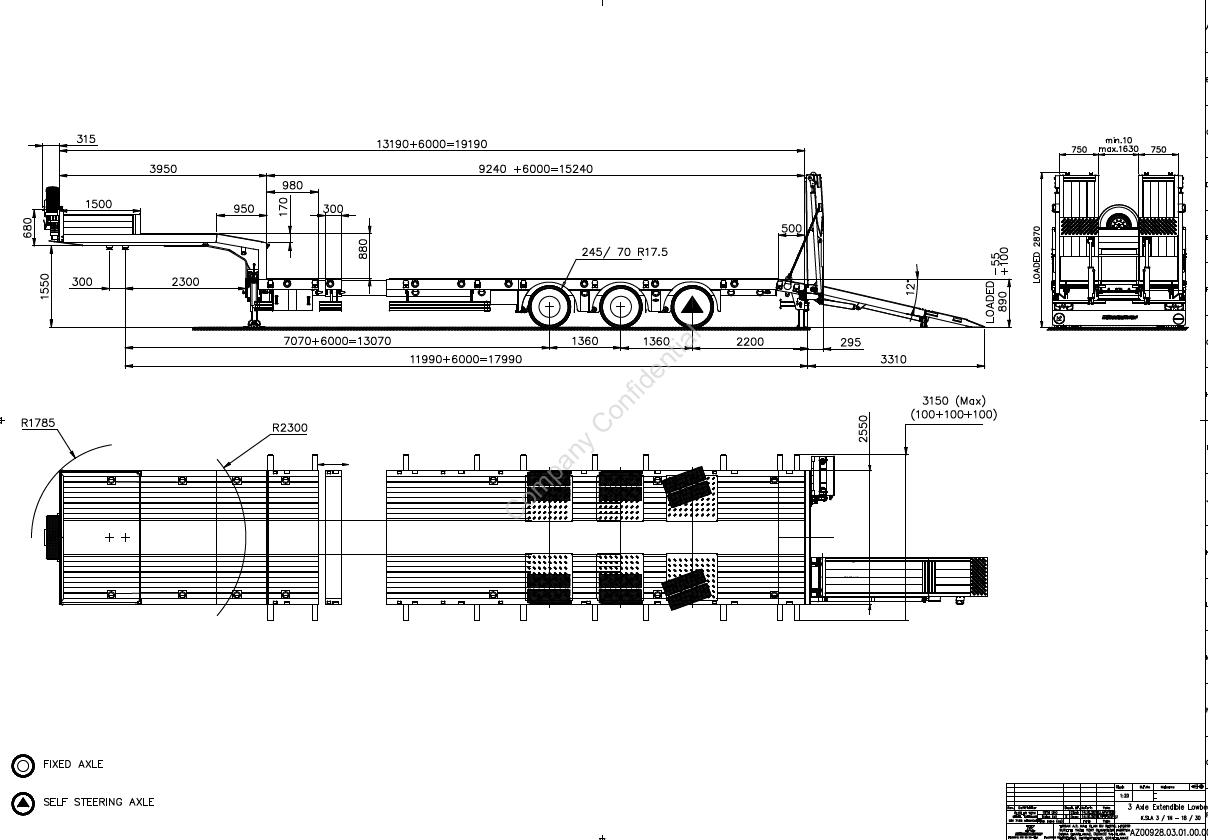 Раздвижной низкорамный трал Kässbohrer LB3E, предлагает самые высокие эксплуатационные характеристики для транспортировки тяжеловесных грузов. Обеспечивает максимальную подвижность в сложных рабочих условиях.Раздвижной низкорамный трал Kässbohrer LB3E, предлагает самые высокие эксплуатационные характеристики для транспортировки тяжеловесных грузов. Обеспечивает максимальную подвижность в сложных рабочих условиях.Раздвижной низкорамный трал Kässbohrer LB3E, предлагает самые высокие эксплуатационные характеристики для транспортировки тяжеловесных грузов. Обеспечивает максимальную подвижность в сложных рабочих условиях.Раздвижной низкорамный трал Kässbohrer LB3E, предлагает самые высокие эксплуатационные характеристики для транспортировки тяжеловесных грузов. Обеспечивает максимальную подвижность в сложных рабочих условиях.Раздвижной низкорамный трал Kässbohrer LB3E, предлагает самые высокие эксплуатационные характеристики для транспортировки тяжеловесных грузов. Обеспечивает максимальную подвижность в сложных рабочих условиях.ПроизводительKässbohrerСтранаГермания/ТурцияТип ТСПолуприцепКатегория ТСНизкорамный тралЦена (за единицу товара)6 400 000 руб. (включая НДС 20%)Количество (ед.)1Год выпуска2022Гарантия1 годСрок поставкиВ наличии в г. ЯсногорскТехнические характеристикиТехнические характеристикиДлина платформы, мм9240Длинна раздвижения, мм6000Фиксация раздвижения, ммКаждые 500Длина гуська, мм3950Передвижной столНесъёмный передвижной стол шириной 300 мм.Общая ширина, мм2550 + 600 (уширители с фиксацией каждые 100 мм. без деревянного настила)Общая длина, мм13190Погрузочная высота, мм890Высота ССУ, мм1250Колёсная база, мм8430Расстояние между осями, мм1360Собственная масса, кг12970Нагрузка на ось, т12 т. технически допустимаяНагрузка на ССУ, кг18000Нагрузка на оси, кг30000Полная масса полуприцепа, кг48000 при скорости движения 80 км/чПолная масса полуприцепа, кг52800 при скорости движения 60 км/чКомплектацияКомплектацияОси3 x 10 т, BPW с пневматической подвеской и барабанными тормозамиПодъёмная ось1 -я ось подъёмнаяПодруливающие осиЗадняя подруливающая осьШины 13 шт. Шины 245/70/ R 17.5 ContinentalТип колесных дисковСтальные, выбор  KassbohrerДержатель запасного колеса1 держатель запасного колеса на передней панелиТип подвескиПневматическаяОдометрЕстьТормозная системаДвухконтурная электропневматическая тормозная система WABCO марки EBS 4S/3M с антиблокировочной системой(ABS) и система контроля наклона (RSS) в соответствии с Правилами UN ECE R13ЭлектросистемаОсветительная установка со светодиодными боковыми габаритными  фонарями 24 B и контактными разъемами 2х7 и 1х15, в соответствии с правилами UN ECE R48 и требованию ADRТип освещенияПередние габаритные огни, левый и правый габаритные огни, габаритные огни на выдвижных знаках негабарит светодиодные, задние фонари ламповые.Smart boardБез системы Smart boardПередние опорыМеханические с нагрузкой 50 тЗадние опорыМеханические с нагрузкой 45 тТип гуськаСтандартный с вертикальным подъемом 90 °Панели на гуськеПередняя панель стальная размерами 450 мм х 2550 мм, 2 боковые алюминиевые панели с размерами 360 мм х 1500 мм, задняя панель из алюминия размерами 360 мм х 2550 ммШассиИзготовлено из высококачественных и высокопрочной стали S 700 MC и ST52 в соответствии со стандартом  ISO1726Настил платформыДеревянный настил толщиной 45 мм и рифлёным стальным настилом над колесными аркамиСцепной шкворень1х2”+1х3,5”Положение сцепного шкворняОдноЦвет шассиRAL 3020 Traffic RedМеталлизацияБез металлизацииКрепёжные кольцаНа гуське 3х2(6000 кг), на платформе 4х2(6000кг), по бокам платформы 9х2(6000 кг)АппарелиГидравлические аппарели двойного сложения, раздвижение/сдвижение, имеют покрытие из твердых сортов дерева толщиной 40 мм, длина 4200мм. В разложенном состоянии, ширина 850 мм., высота в сложенном состоянии 3570 мм. Угол въезда 10 градусов. Грузоподъемность 60 тон.Дополнительная фиксация аппарелейЦепи со стяжным механизмомОтверстия для коников8х2 отверстия для коников, 42 мм. х 62 мм.Тип уширителейВыдвижные УширителиУширители из оцинкованной стали, 10 х 2 ед. выдвижение на 300 мм с возможностью фиксации каждые 100 мм или 230 мм за один раз.Деревянный настил на уширителиОтсутствуетЯщик для настила на уширителиОтсутствуетИнструментальный ящик1 шт . Двойной стальной инструментальный ящик с ПВХ покрытием с размерами 750мм х 400 мм х 360 ммВыдвижные знаки негабарит2 х 2 выдвижные знаки негабарит 423мм. Х 423мм. С 2-мя светодиодами +1 разъем для заднего проблескового маячкаПроблесковый маячок1, лампового типаПротивооткатные башмаки2 противооткатных башмакаБоковая защитаБоковая защита согласно (89/297/EEC)